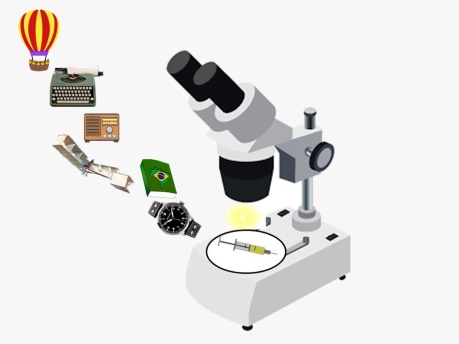 Regulamento da 8ª Feira de Ciências da UFG/RC: Ciência Brasileira: Por que e Para que?1. ApresentaçãoA 8ª Feira de Ciências da Universidade Federal de Goiás/Regional Catalão (UFG/RC): “Ciência Brasileira: Por que e Para que?” acontecerá no dia 05 de Setembro de 2019 e terá como personalidade homenageada o Prof. Dr. Braz José Coelho, catalano, professor Aposentado da UFG/RC e ex-Diretor do Campus. O Professor Braz é Doutor em Linguística e Lingua Portuguesa e autor de vários livros de contos, poesia e linguística, tendo sido o doador do primeiro acervo da Biblioteca do Campus.  Este evento tem como objetivo principal a mobilização de conhecimentos para a compreensão da realidade, de modo a se exercitar a curiosidade intelectual dos alunos para investigar causas, formular e resolver problemas e criar soluções com base nos conhecimentos das diferentes áreas e com base em princípios éticos, sustentáveis e solidários. Assim, busca-se aproximar os alunos de problemas e situações de seu cotidiano, resultando no desenvolvimento do protagonismo estudantil, da criatividade e capacidade inventiva e investigativa dos estudantes, estimulando o interesse dos alunos da Educação Básica pelo conhecimento, despertando sua curiosidade, tornando o aprendizado algo rico e instigante para todos. Busca - se desenvolver um senso crítico e consciente, buscando o protagonismo estudantil e a troca de conhecimentos entre os alunos. Espera-se que o trabalho de culminância seja um importante e curioso aprendizado sobre relação à Ciência e Tecnologia e seus impactos no Brasil em todas as áreas do conhecimento. 1.1 Observações quanto á temática: A Comissão Organizadora incentiva trabalhos de autoria próprias, criativos e inovadores. O objetivo é instigar a pesquisa científica e fomentar a construção de uma aprendizagem voltada ao cotidiano dos alunos, tanto científica quanto culturalmente, situando-os sobre a importância das Ciências na evolução da humanidade e em particular, do Brasil. A ideia é a apresentação de trabalhos sobre a evolução científica no Brasil, de forma a se divulgar o avanço científico-tecnológico brasileiro através da promoção da troca de conhecimentos interligando os saberes dentre as diversas áreas de estudo, tendo como base a pesquisa orientada. Diante da crescente importância que têm adquirido a Ciência e a Tecnologia para o desenvolvimento da sociedade voltada para a modernidade, tornou-se fundamental a promoção de uma cultura científica que propicie melhores condições para a busca do conhecimento. Tem - se ainda o objetivo de se conscientizar o alunado, juntamente com a comunidade, sobre os problemas ambientais atuais, estimulando - se trabalhos que evidenciem a preocupação com o desenvolvimento sustentável.1.2 Eixos Temáticos sugeridos:- História de vida de grandes cientistas brasileiros e o impacto de suas descobertas;- A história e o desenvolvimento científico e tecnológico;- Ciência e Tecnologia para a Educação;- Contribuições da Ciência e Tecnologia na Saúde;- Contribuições da Ciência e Tecnologia para o meio ambiente;- Contribuições da Ciência e Tecnologia para o desenvolvimento sustentável;- Contribuições da Ciência e Tecnologia para o desenvolvimento econômico do país;- Biomas brasileiros: grandes geradores de recursos e desenvolvimento;- A Biotecnologia e seu impacto nos cultivos, bem como cosméticos, indústria farmacêutica, alimentícia e uma variedade de outros produtos;- E tudo o que for pensado em relação à Ciência e Tecnologia e seus impactos no Brasil.2. Público-alvo e formação dos grupos:Poderão participar da 8ª Feira de Ciências da UFG/RC os estudantes regularmente matriculados em instituições de ensino público e privado da Educação Infantil, Ensino Fundamental 1 (1° ao 5° ano), Ensino Fundamental 2 (6° ao 9°), Ensino Médio e Educação de Jovens e Adultos (EJA) (do 6ª ao 9ª ano do ensino fundamental e das séries do ensino médio) e Ensino Técnico ou Profissionalizante.Cada grupo deverá ter de dois (no mínimo) a três integrantes (no máximo) e um professor orientador do trabalho. Contudo, os grupos podem ser formados por estudantes de séries diferentes, mas de mesmo nível. Os professores responsáveis poderão orientar mais de uma equipe, num total de 5 trabalhos.Ao professor orientador caberá a função de coordenar e supervisionar o trabalho dos estudantes e efetuar as inscrições dos trabalhos. Os estudantes são responsáveis pela execução e apresentação dos trabalhos durante o período de realização da Feira de Ciências, nas datas e horários indicados na programação.3. Trabalhos:3.1. Inscrição:a) Cabe ao professor responsável pela equipe efetuar a inscrição da mesma. A inscrição do grupo autor e a submissão do resumo deverá ser realizada no período de 02/05 a 28/06 de 2019, por meio do formulário disponibilizado em: http://feiraciencias.catalao.ufg.br/. Os trabalhos deverão ser inscritos em uma das seguintes categorias:- Educação Infantil; - Ensino Fundamental 1; - Ensino Fundamental 2; - Ensino Médio; - Ensino Tecnológico.b) A escolha do tema é de inteira responsabilidade dos grupos juntamente com o professor orientador. Serão desclassificados os trabalhos que não apresentarem relação com a temática proposta.c) Na ficha de inscrição a equipe deverá enviar além dos dados dos integrantes, um resumo do trabalho com no máximo 600 palavras. No resumo deverão constar os objetivos do trabalho, a descrição, a metodologia e as conclusões, conforme itens 3.2.Caso o mesmo resumo seja inscrito mais de uma vez, somente a inscrição mais recente será considerada pela Comissão Organizadora da 8ª Feira de Ciências da UFG/RC.Inscrições incompletas serão desclassificadas.d) Cada equipe poderá inscrever um único trabalho e cada professor um total de 05 (cinco) trabalhos. e) Cada escola poderá inscrever um total de 10 (dez) trabalhos, porém, caso haja um número elevado de trabalhos, serão selecionados até 03 trabalhos por escola, de forma que serão aprovados para apresentação no evento um total de 80 trabalhos. Assim, enfatizamos a importância de uma boa redação do projeto. f) Caso necessitem de auxilio, a Comissão Organizadora se coloca a disposição para a realização de Oficinas, conforme demanda realizada via email. g) Os Resumos dos trabalhos serão analisados por uma comissão. A partir da data de encerramento das inscrições a comissão terá prazo até o dia 09/07/2019 para divulgar, na página do evento, os trabalhos selecionados para apresentação. A Comissão Organizadora da 8ª Feira de Ciências da UFG/RC selecionará os trabalhos e publicará o aceite no site da Feira. Os proponentes terão então um prazo entre 10 a 12 de Julho de 2019 para solicitarem reconsideração da decisão da Comissão Científica.h) Não serão aceitas inscrições fora do prazo.3.2 Conteúdo do Trabalho e da Ficha de Inscrição Os trabalhos deverão conter um texto relatando o seu desenvolvimento: De onde surgiram as ideias? O que incentivou o grupo a fazer o trabalho / pesquisa? Quais foram os caminhos percorridos para alcançar os resultados? O trabalho completo deve conter: 1. Introdução (Como surgiu a ideia do trabalho?); 2. Justificativa (Por que decidimos realizar tal trabalho?); 3. Objetivo geral (Qual pergunta nosso trabalho tenta responder?); 4. Metodologia (Como investigamos a pergunta?); 5. Resultados obtidos (Quais as respostas que obtemos?);6. Conclusões (Como as respostas influenciam nossa comunidade?)4. Apresentação dos trabalhos:a) Os trabalhos serão expostos no dia 05/09/2019 seguindo o cronograma abaixo:b) Cada trabalho poderá ser apresentado sob a forma de pôster/banner, maquetes, experimentos, modelos pedagógicos etc. Todos os materiais a serem utilizados ficam a cargo das equipes, inclusive o suporte para banner/painel.c) A Comissão Organizadora indica o uso de materiais reaproveitáveis e a menor geração de lixo no desenvolvimento e apresentação dos trabalhos.d) É proibido todo e qualquer tipo de atividade que possa resultar em risco à integridade das pessoas, do espaço físico e do patrimônio da Instituição. Também é vetada a exposição de animais vivos, peças anatômicas, substâncias tóxicas, substâncias inflamáveis, de uso controlado e materiais cortantes.e) Os grupos que precisarem de tomadas ou outro recurso físico no dia da apresentação de trabalho, discriminar no ato da inscrição.f) A equipe responsável deverá comparecer com 30 minutos de antecedência ao início da apresentação/exposição para montar seu trabalho.g) Durante toda a apresentação/exposição deverá haver pelo menos um aluno (integrante do grupo) diante de seu trabalho, para que este possa ser apresentado e avaliado.h) Materiais necessários à montagem e exposição dos trabalhos são de inteira responsabilidade da equipe autora do mesmo.i) A retirada dos trabalho deverá ser feita logo após o encerramento da 8ª Feira de Ciências da UFG/RC.j) Terá sua avaliação prejudicada o grupo que se ausentar da exposição antes dos horários previstos e apresentar atitudes incoerentes com a disciplina e organização do evento.k) Somente serão premiados os grupos e professores que comparecerem à Cerimônia de Premiação.5. Avaliação e premiação:5.1. Avaliação:A avaliação da apresentação dos trabalhos será feita por uma Comissão avaliadora composta por profissionais qualificados da área de educação, tais como Professores Universitários, professores da Educação Básica, pós graduandos e técnicos em assuntos educacionais.Os trabalhos serão organizados e avaliados em quatro níveis distintos: Educação Infantil e anos iniciais, Ensino Fundamental I, Ensino Fundamental II, Ensino Médio e Técnico - sendo que os trabalhos competirão no seu respectivo nível de ensino.5.2. Itens avaliados em cada trabalho:5.3 Premiação:Os primeiros lugares receberão medalhas de honra ao mérito, troféu para a escola e, conforme patrocínios, poderá haver outro tipo de premiação.6. Certificação:A Comissão Organizadora da 8ª Feira de Ciências da UFG/RC emitirá um certificado de participação para todos os trabalhos apresentados no evento e suas respectivas equipes, sendo estes disponibilizados na página do evento (http://feiraciencias.catalao.ufg.br/).7. Disposições finaisa) Quaisquer situações não previstas por este regulamento serão julgadas e avaliadas pela Comissão Organizadora da 8ª Feira de Ciências da UFG/RC.b) Dúvidas e maiores informações: entrem em contato pelo email: feiradecienciaufg@gmail.com e pela página no facebook https://www.facebook.com/feiradeciencia e site http://feiraciencias.catalao.ufg.br/.Principais datas:Comissão Organizadora da 8ª Feira de Ciências da UFG/RC   Apoio e Realização: 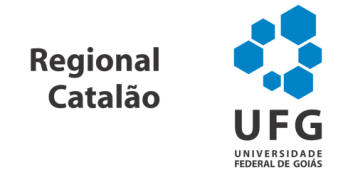 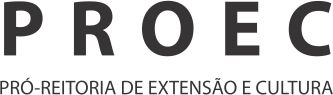 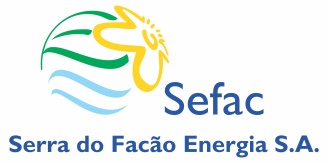 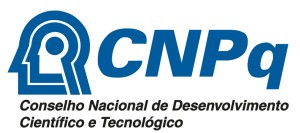 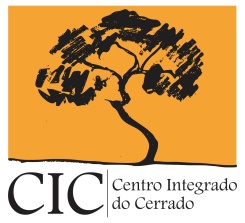 Programação da 8ª Feira de Ciências e Mostra Cultural da UFG/RCProgramação da 8ª Feira de Ciências e Mostra Cultural da UFG/RCProgramação da 8ª Feira de Ciências e Mostra Cultural da UFG/RC05/09/201907h30 às 08h00Fixação dos trabalhos05/09/201908h00 às 12h00Exposição dos trabalhos da Feira nos standesApresentação dos trabalhos para a Comissão Avaliadora05/09/201912h00 às 13:00 horasIntervalo para descanso05/09/201913:00 às 16:00 horasOficinas e visitas guiadas05/09/201916:00 horasCerimônia de encerramento05/09/201918:00 horasRetirada dos trabalhosRelação do trabalho apresentado com a temática propostaAspecto Visual do TrabalhoLimpeza e a organização do local da exposiçãoQualidade da apresentação oral / Conhecimento do assuntoUso adequado dos materiais (pôster, gráficos, tabelas, maquetes, entre outros)Conhecimentos científicos apresentados (desenvoltura e Clareza nas definições e nos conceitos científicos essenciais apresentados no trabalho / Relação entre o trabalho e o conhecimento científico)Originalidade/Criatividade do trabalhoAutoria própria do trabalhoQualidade do trabalhoAplicação do trabalho na sociedade/cotidianoA interdisciplinaridade Participação dos componentes da equipe na apresentação (Interação, participação, organização dos alunos durante a exposição e entrosamento dos componentes da equipe.)Mediação do(a) professor(a) orientador(a) na construção e  apresentação do trabalhoUso de materiais reaproveitáveis, menor geração de lixo, correto gerenciamento dos resíduos utilizados, assim como o uso de fontes de energia alternativasDivulgação da Feira02 a 31 de Maio de 2019Inscrições02/05 a 28/06Homologação das inscrições (Resultado Preliminar)09/07Prazo para pedido de reconsideração10 a 12/07Resultado final após reconsiderações13/08Realização da Feira05/09/2019 (5ª Feira)